Es gilt das gesprochene Wort46. Sitzung der Bezirksverordnetenversammlung Tempelhof-Schöneberg von Berlin am 18.11.2020Antwort auf die mündliche Anfrage Nr. 20 der BV ScherzingerErgebnisse Standortanalyse Kleingartenanlage Eschenallee für geplanten Schulbau?1. FrageWie wurde das Kriterium „Schulfachliche Eignung des künftigen Schulstandortes“ in der durchgeführten Standortanalyse für den geplanten Schulbau in der Kleingartenkolonie Eschenallee bewertet?Antwort auf 1. FrageEs ist noch einmal darauf hinzuweisen, dass es sich bei der so genannten Standortanalyse um eine standardisierte Grundlagenarbeit in Form einer Checkliste als Vorarbeit für eine Machbarkeitsstudie handelt, die mit Unterstützung des bezirklichen Stadtentwicklungsamtes extern beauftragt werden soll.Die schulfachliche Eignung wurde anhand folgender Parameter geprüft:Ausreichende Grundstücksgröße, mögliche Schulart, mögliche Zügigkeit, Größe Sporthalle (Anteil HT schulische / außerschulische Nutzung, Tribüne). Diese Prüfung erfolgt auf der Grundlage der entsprechenden Musterraum- und Musterfreiflächenprogramme der Senatsverwaltung für Bildung, Jugend und Familie.2. FrageWie wurde das Kriterium: „Öffentlich-rechtliche Belange, insbesondere Planungs- und Umweltrecht“ in der Standortanalyse bewertet?Antwort auf 2. FrageDie Prüfung der öffentlich-rechtlichen Belange erfolgte anhand der folgenden Parameter:Grundstück im Eigentum des Landes Berlin, Grundstücksbildung, Aufgabe bisheriger Nutzungen, Planungsrecht für Nutzung Schule, Denkmalschutz oder sonstige Beschränkungen, öffentlich-rechtliche Erschließung.1. NachfrageWann werden die Ergebnisse der Standortanalyse öffentlich gemacht/diskutiert?Antwort auf 1. NachfrageEs ist weder üblich noch zielführend, jede verwaltungsintern erstellte Checkliste einer öffentlichen Diskussion zu unterziehen. 2. NachfrageInwieweit liegen die neuen Schülerzahlen vor (Monitoring Gespräch-Senatsebene), auf deren Grundlage das BA entscheiden wollte, ob die Kleingartenanlage Eschenallee mit einer Schule bebaut wird oder nicht?Antwort auf 2. NachfrageEine mit den Senatsverwaltungen für Bildung, Jugend und Familie sowie Stadtentwicklung und Wohnen verbindlich abgestimmte Schulnetz- und Schulstandortplanung für den Bezirk Tempelhof-Schöneberg auf der Grundlage der Daten zur Entwicklung der Schülerzahlen („Monitoring“) erfolgte letztmalig mit Stand 19.04.2018.Bezirksstadtrat Oliver SchworckBezirksamt Tempelhof-Schöneberg von BerlinAbteilung Jugend, Umwelt, Gesundheit, Schule und Sport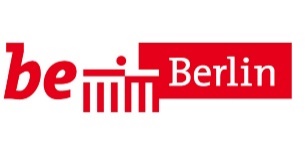 